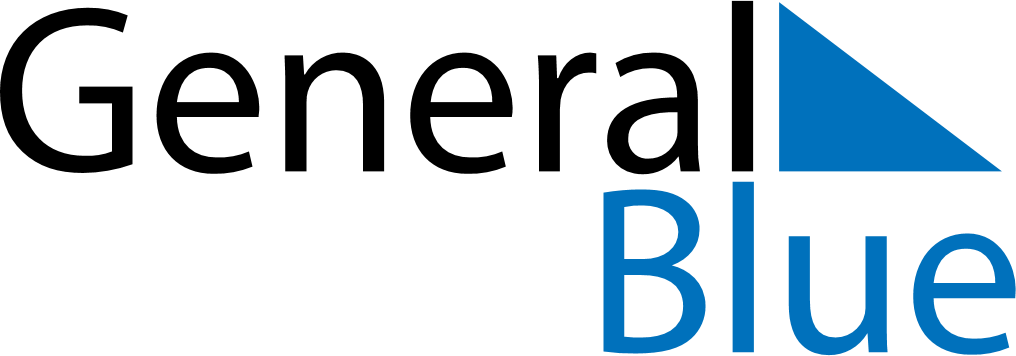 September 2026September 2026September 2026AngolaAngolaMONTUEWEDTHUFRISATSUN1234567891011121314151617181920National Hero Day21222324252627282930